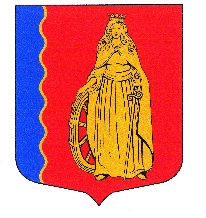 ГЛАВА МУНИЦИПАЛЬНОГО ОБРАЗОВАНИЯ«МУРИНСКОЕ ГОРОДСКОЕ ПОСЕЛЕНИЕ»ВСЕВОЛОЖСКОГО МУНИЦИПАЛЬНОГО РАЙОНАЛЕНИНГРАДСКОЙ ОБЛАСТИП О С Т А Н О В Л Е Н И Е«29» марта 2022 г.                                                                                   № 03/01-03Руководствуясь Федеральным законом от 06.10.2003 № 131-ФЗ «Об общих принципах организации местного самоуправления в Российской Федерации», Федеральным законом от 06.03.2006 № 35-ФЗ «О противодействии терроризму», Постановлением Правительства Российской Федерации от 25.03.2015 № 272 «Об утверждении требований к антитеррористической защищенности мест массового пребывания людей и объектов (территорий), подлежащих обязательной охране войсками национальной гвардии Российской Федерации, и форм паспортов безопасности таких мест и объектов (территорий)», Постановлением Правительства Ленинградской области от 09.12.2014 № 575 «Об утверждении Перечня единых специально отведенных или приспособленных для коллективного обсуждения общественно значимых вопросов и выражения общественных настроений, а также для массового присутствия граждан для публичного выражения общественного мнения по поводу актуальных проблем преимущественно общественно-политического характера мест на территории Ленинградской области», Уставом муниципального образования «Муринское городское поселение» Всеволожского муниципального района Ленинградской области, ПОСТАНОВЛЯЮ:1. Утвердить прилагаемый перечень мест массового пребывания людей, расположенных на территории муниципального образования «Муринское городское поселение» Всеволожского муниципального района Ленинградской области.2. Создать межведомственную комиссию по обследованию мест массового пребывания людей на территории муниципального образования «Муринское городское поселение» Всеволожского муниципального района Ленинградской области и утвердить прилагаемый состав межведомственной комиссии.3. Утвердить прилагаемое Положение о межведомственной комиссии по обследованию мест массового пребывания людей на территории муниципального образования «Муринское городское поселение» Всеволожского муниципального района Ленинградской области.4. Утвердить прилагаемую форму акта обследования и категорирования места массового пребывания людей.5. Опубликовать настоящее постановление в газете «Муринская панорама» и на официальном сайте в информационно-телекоммуникационной сети Интернет www.администрация-мурино.рф.6. Настоящее постановление вступает в силу со дня его подписания.7. Контроль за исполнением постановления возложить на главу администрации муниципального образования «Муринское городское поселение» Всеволожского муниципального района Ленинградской области А.Ю. Белова.УТВЕРЖДЕНпостановленим главы муниципального образования                   «Муринское городское поселение»                от «29» марта 2022 года  № 03/01-03ПЕРЕЧЕНЬ МЕСТ МАССОВОГО ПРЕБЫВАНИЕЯ ЛЮДЕЙ НА ТЕРРИТОРИИ МУНИЦИПАЛЬНОГО ОБРАЗОВАНИЯ «МУРИНСКОЕ ГОРОДСКОЕ ПОСЕЛЕНИЕ» ВСЕВОЛОЖСКОГО МУНИЦИПАЛЬНОГО РАЙОНА ЛЕНИНГРАДСКОЙ ОБЛАСТИ1. Ленинградская область, Всеволожский район, г. Мурино, парк на ул. Английская.УТВЕРЖДЕНпостановленим главы муниципального образования                   «Муринское городское поселение»                от «29» марта 2022 года  № 03/01-03СОСТАВ МЕЖВЕДОМСТВЕННОЙ КОМИССИИ ПО ОБСЛЕДОВАНИЮМЕСТ МАССОВОГО ПРЕБЫВАНИЯ ЛЮДЕЙ, РАСПОЛОЖЕННЫХ НА ТЕРРИТОРИИ МУНИЦИПАЛЬНОГО ОБРАЗОВАНИЯ «МУРИНСКОЕ ГОРОДСКОЕ ПОСЕЛЕНИЕ» ВСЕВОЛОЖСКОГО МУНИЦИПАЛЬНОГО РАЙОНА ЛЕНИНГРАДСКОЙ ОБЛАСТИПредседатель комиссии:Кузьмин Дмитрий Владимирович – глава муниципального образования.Заместитель председателя комиссии:Калинин Владимир Михайлович – заведующий сектором территориальной безопасности администрации.Члены комиссии:Представитель отдела в Красногвардейском районе Управления Федеральной службы безопасности Российской Федерации по г.Санкт-Петербургу и Ленинградской области (по согласованию).Представитель отдела надзорной деятельности и профилактической работы Всеволожского района ГУ МЧС России по Ленинградской области (по согласованию).Представитель Управления министерства внутренних дел Российской Федерации по Всеволожскому району Ленинградской области (по согласованию).Представитель отдела вневедомственной охраны по Всеволожскому району ЛО – филиала ФГКУ «УВО ВНГ России по СПБ и ЛО» (по согласованию).Представитель собственника места массового прибывания людей или лица, использующего место массового пребывания людей на ином законном основании (по согласованию).Секретарь комиссии:Дудун Елена Викторовна – специалист 1 категории сектора террриториальной безопасности.УТВЕРЖДЕНОпостановленим главы муниципального образования                   «Муринское городское поселение»                от «29» марта 2022 года  № 03/01-03ПОЛОЖЕНИЕО МЕЖВЕДОМСТВЕННОЙ КОМИССИИ ПО ОБСЛЕДОВАНИЮМЕСТ МАССОВОГО ПРЕБЫВАНИЯ ЛЮДЕЙ, РАСПОЛОЖЕННЫХ НА ТЕРРИТОРИИ МУНИЦИПАЛЬНОГО ОБРАЗОВАНИЯ «МУРИНСКОЕ ГОРОДСКОЕ ПОСЕЛЕНИЕ» ВСЕВОЛОЖСКОГО МУНИЦИПАЛЬНОГО РАЙОНА ЛЕНИНГРАДСКОЙ ОБЛАСТИ1. Общие положения1.1. Межведомственная комиссия по обследованию мест массового пребывания людей (далее – Комиссия) является постоянно действующим координационным органом, деятельность которой направлена на проведение категорирования мест массового пребывания людей.2. Цель создания Комиссии2.1. Цель создания Комиссии – организация проведения категорирования мест массового пребывания людей для установления дифференцированных требований к обеспечению их безопасности с учетом степени потенциальной опасности и угрозы совершения в местах массового пребывания людей террористических актов и их возможных последствий.3. Полномочия Комиссии3.1. Комиссия имеет право:проводить обследования и категорирование мест массового пребывания людей; составлять акты обследования и категорирования мест массового пребывания людей;определять мероприятия по обеспечению антитеррористической защищенности мест массового пребывания людей;осуществлять плановые и внеплановые проверки выполнения требований к антитеррористической защищенности мест массового пребывания людей.4. Порядок работы Комиссии4.1. Комиссия состоит из председателя, заместителя председателя, секретаря и членов Комиссии.4.2. Комиссию возглавляет председатель Комиссии. В отсутствие председателя Комиссии полномочия председателя осуществляет заместитель председателя Комиссии.4.3. Председатель Комиссии:осуществляет руководство деятельностью Комиссии, определяет повестку дня, сроки и порядок рассмотрения вопросов на ее заседаниях;инициирует проведение заседаний Комиссии;ведет заседания Комиссии;подписывает акты обследования и категорирования мест массового пребывания людей и другие документы, касающиеся исполнения полномочий Комиссии.4.4. Организация работы и документационное обеспечение Комисии осуществляет секретарь Комиссии.4.4. В состав Комиссии включаются:собственник места массового пребывания людей или лицо, использующее место массового пребывания людей на ином законном основании;представитель территориального органа безопасности;представитель территориального органа Министерства Российской Федерации по делам гражданской обороны, чрезвычайным ситуациям и ликвидации последствий стихийных бедствий;представитель территориального органа Министерства внутренних дел Российской Федерации;представитель территориального органа войск национальной гвардии Российской Федерации.При необходимости к работе комиссии привлекаются представители собственников объектов, которые располагаются в границах места массового пребывания людей либо в непосредственной близости к нему.4.5. Результаты работы комиссии в 10-дневный срок со дня обследования секретарем Комиссии оформляются актом обследования и категорирования места массового пребывания людей, который составляется в 6 экземплярах, подписывается всеми членами Комиссии и является неотъемлемой частью паспорта безопасности места массового пребывания людей (далее – паспорт безопасности).4.6. На каждое место массового пребывания людей в течении 30 дней после проведения его обследования и категорирования Комиссией составляется паспорт безопасности.Паспорт безопасности составляется в 6 экземплярах, согласовывается с руководителями территориального органа безопасности, территориальных органов Министерства Российской Федерации по делам гражданской обороны, чрезвычайным ситуациям и ликвидации последствий стихийных бедствий, Министерства внутренних дел Российской Федерации и войск национальной гвардии Российской Федерации и утверждается главой муниципального образования «Муринское городское поселение» Всеволожского муниципального района Ленинградской области.УТВЕРЖДЕНАпостановленим главы муниципального образования                   «Муринское городское поселение»                от «29» марта 2022 года  № 03/01-03Экз. № ____ФОРМААКТ ОБСЛЕДОВАНИЯ И КАТЕГОРИРОВАНИЯ места массового пребывания людей________________________________________________________________________________(наименование места с массовым пребыванием людей)________________________________________________________________________________Состав межведомственной комиссии по обследованию и категорированию места массового пребывания людей:Председатель комиссии: _________________________________________________________                                                   (должность уполномоченного лица, Ф.И.О.)Члены комиссии: _______________________________________________________________________________(должность правообладателя ММПЛ, Ф.И.О.) _______________________________________________________________________________(должность уполномоченного представителя территориального подразделения УФСБ России по СПб и ЛО, Ф.И.О.) _______________________________________________________________________________(должность уполномоченного представителя территориального подразделения МВД СПб и ЛО, Ф.И.О.)________________________________________________________________________________должность уполномоченного представителя Управления Росгвардии по СПб и ЛО (подразделения вневедомственной охраны), Ф.И.О.) _______________________________________________________________________________(должность уполномоченного представителя территориального подразделения ГУ МЧС России по ЛО, Ф.И.О.)________________________________________________________________________________(должность (при наличии) иного лица, участвующего (при необходимости) в обследовании ММПЛ, Ф.И.О.)Основание: постановление Правительства Российской Федерации от 25 марта 2015 г. № 272 «Об утверждении требований к антитеррористической защищенности мест массового пребывания людей и объектов (территорий), подлежащих обязательной охране войсками национальной гвардии Российской Федерации, и форм паспортов безопасности таких мест и объектов (территорий)» Межведомственная комиссия по обследованию и категорированию ММПЛ
в период с ________________ 20 ___ г. по _______________ 20 ___ г.  в результате изучения исходных данных и обследования вышеуказанной территории установила следующее:Раздел 1. Общие сведения о ММПЛ: 1.1. Адрес нахождения ММПЛ _____________________________________________________________________________________________________________________________________1.2. Информация о правообладателе ММПЛ __________________________________________________________________________________________________________________________(наименование юридического лица, Ф.И.О. физического лица, контактные телефоны)________________________________________________________________________________1.3. Занимаемая площадь/протяженность периметра  ______________ м2 /_______________ м1.4. Прилегающие к ММПЛ объекты (территории) ____________________________________________________________________________________________________________________________________________________________________________________________________________________________________________________________________________________1.5. Наличие рядом с ММПЛ критических элементов и потенциально опасных участков ________________________________________________________________________________1.6. Количество возможного одновременного пребывания людей _______________________Раздел 2. Организация охраны ММПЛ техническими средствами:2.1. Система видеонаблюдения ___________________________________________________     (имеется/отсутствует)2.1.1. Информация о собственнике системы видеонаблюдения __________________________________________________________________________________________________________(наименование организации)2.1.2. Количество видеокамер ________, из них находится в исправном состоянии _________2.1.3. Видеоизображение в онлайн-режиме выводится _________________________________________________________________________________________________________________(наименование подразделения органа внутренних дел, частной охранной организации, службы безопасности, иной организации)________________________________________________________________________________2.1.4. Хранение видеоинформации __________________________________________________         (осуществляется/не осуществляется)2.1.5. Срок хранения видеоинформации составляет _______________________________ дней2.1.6. Зона охвата видеонаблюдения ________________________________________________________________________________________________________________________________________________________________________________________________________________2.1.7. Дополнительная информация _________________________________________________________________________________________________________________________________(при наличии нескольких систем видеонаблюдения в месте массового пребывания людей, принадлежащих разным собственникам,________________________________________________________________________________дополнительно указывается информация (пункты 2.1.1. - 2.1.6.) по каждой из них)________________________________________________________________________________________________________________________________________________________________________________________________________________________________________________________________________________________________________________________________________________________________________________________________________________________________________________________________________________________________2.2. Система оповещения и управления эвакуацией _________________________________                 (имеется/отсутствует)2.2.1. Краткая характеристика ______________________________________________________________________________________________________________________________________________________________________________________________________________________2.3. Система освещения __________________________________________________________(имеется/отсутствует)2.3.2. Достаточность освещения ММПЛ _____________________________________________          (достаточное/недостаточное)2.4. Система экстренного вызова полиции _________________________________________               (имеется/отсутствует/не требуется)2.4.1. Система экстренного вызова полиции __________________________________________     (находится в рабочем/в нерабочем состоянии)2.5. Система обратной связи ______________________________________________________               (имеется/отсутствует/не требуется)2.5.1. Система обратной связи ______________________________________________________    (находится в рабочем/в нерабочем состоянии)2.6. Наличие иных инженерно-технических средств охраны ____________________________________________________________________________________________________________________________________________________________________________________________Раздел 3. Организация физической охраны ММПЛ:3.1. Физическая охрана ММПЛ _____________________________________________________ 					   (осуществляется/не требуется/осуществляется в период проведения массовых мероприятий)3.1.1. Физическая охрана осуществляется ____________________________________________                   		 (частной охранной организацией, иное)________________________________________________________________________________3.1.2. Режим осуществления физической охраны ______________________________________________________________________________________________________________________(круглосуточная охрана, в определенные дни, в период проведения массовых мероприятий, другое)Раздел 4. Наглядное информирование посетителей ММПЛ4.1. Наличие информационного стенда (табло), содержащего схему эвакуации при возникновении чрезвычайных ситуаций, телефонов правообладателя ММПЛ, аварийно-спасательных служб, правоохранительных органов и органов безопасности  ________________________________________________________________________________(имеется/ необходимо размещение/не требуется)4.2. Наличие иных средств наглядного информирования населения по вопросам безопасности  ___________________________________________________________________(элементы ОКСИОН ( мониторы, «бегущая строка»), иное)________________________________________________________________________________Раздел 5. Выводы и предложения межведомственной комиссии:5.1. По результатам обследования _________________________________________________                        (наименование места  массового пребывания людей)присвоена  ____________________________ категория места массового пребывания людей		            (первая, вторая или третья, прописью)5.2. Межведомственная комиссия полагает необходимым осуществить следующие мероприятия для обеспечения безопасности и антитеррористической защищенности ММПЛ:________________________________________________________________________________________________________________________________________________________________________________________________________________________________________________________________________________________________________________________________________________________________________________________________________________________________________________________________________________________________________________________________________________________________________________________________________________________________________________________________________________________________________________________________________________________________________________________________________________________________5.3. Сроки выполнения мероприятий _____________________________________________________________________________________________________________________________________________________________________________________________________________________________________________________________________________________________Председатель комиссии: ________________________________________________________                                                   (должность уполномоченного лица, подпись, Ф.И.О.)Члены комиссии: _______________________________________________________________________________(должность правообладателя ММПЛ, Ф.И.О.)________________________________________________________________________________(должность уполномоченного представителя территориального подразделения УФСБ России по СПб и ЛО, подпись, Ф.И.О.)________________________________________________________________________________(должность уполномоченного представителя территориального подразделения МВД России по СПб и ЛО, подпись, Ф.И.О.)________________________________________________________________________________(должность уполномоченного представителя Управления Росгвардии по СПб и ЛО (подразделения вневедомственной охраны), подпись, Ф.И.О.) _______________________________________________________________________________(должность уполномоченного представителя территориального подразделения ГУ МЧС России по ЛО, подпись, Ф.И.О.)________________________________________________________________________________(должность (при наличии) иного лица, участвующего (при необходимости) в обследовании ММПЛ, подпись, Ф.И.О.)Об утверждении перечня мест массового пребывания людей, расположенных на территории муниципального образования «Муринское городское поселение» Всеволожского муниципального района Ленинградской области и создании межведомственной комиссии по обследованию мест массового пребывания людей, расположенных на территории муниципального образования «Муринское городское поселение» Всеволожского муниципального района Ленинградской областиГлава муниципального образования   Д.В. Кузьмин